Verein Tiervermittlung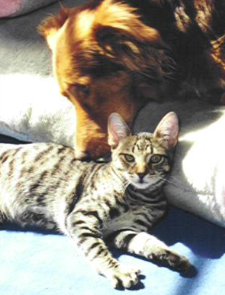 Magda MuhmenthalerSt. Gallerstr. 1078352 Schottikon052 366 04 70078 66 66 150www.tiervermittlungen.ch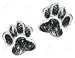 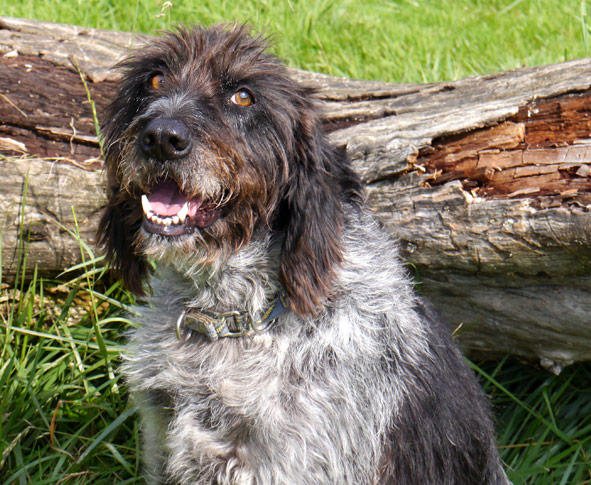 Patenschaftsurkundefür eine Patenschaft von August 2016 bis Januar 2017, fürZappo, geb. 2003, Deutsch Drahthaar,lieber verschmuster Hund, leider rassebedingt starker Jagdtrieb!Im Tierheim seit er 6 Monate alt istZum Abschied überreicht im Juli 2016 von: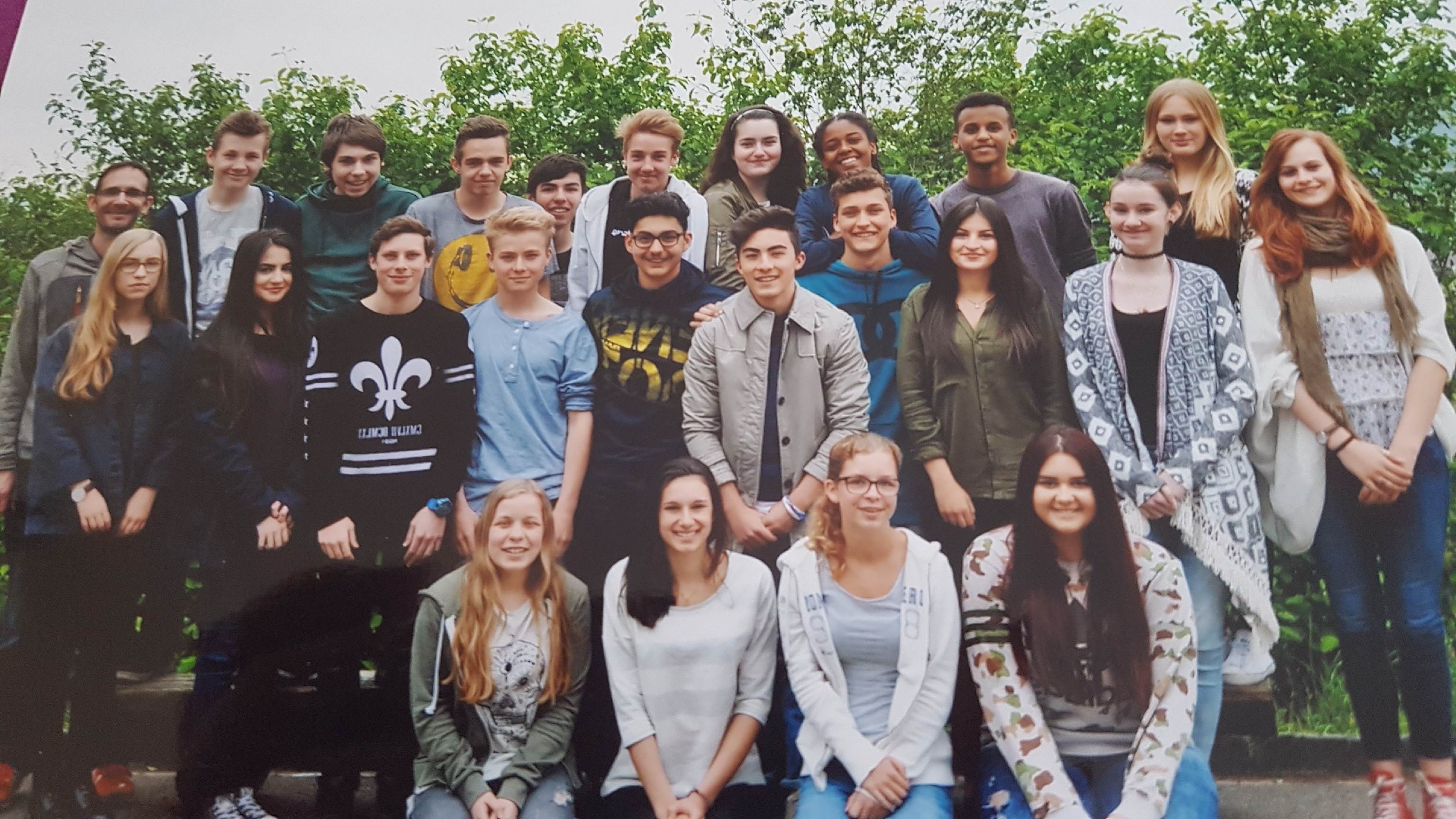 Vielen Dank für die vielseitigen drei Jahre, die wir gemeinsam mit Ihnen erleben durften! Wir danken Ihnen für Alles und hoffen, dass Sie uns nicht so schnell vergessen! Bleiben Sie so wie sie sind!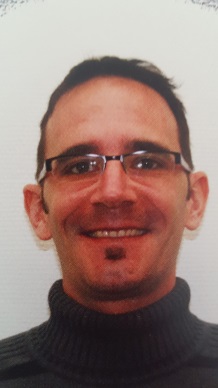 Ihre Bossklasse von 2016 #bossfamilyAd